Off Peak Nightly Rates  1 May 2020 – 14 October 2020 Rate Inclusions 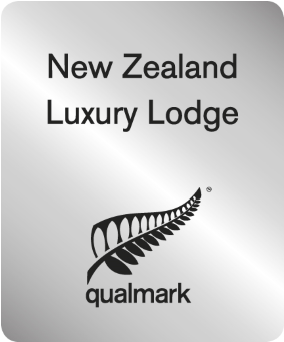 Luxury accommodation Bottle of Louis Roederer Champagne upon arrival Fresh fruit platter (replenished daily) Gourmet breakfast provisions (replenished daily) Selected mini bar items Wireless internet accessDaily servicing of villaRussell transfers 	 	Additional Services (charges apply) Personal Chef 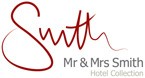 Catering Personal Trainer Beauty/Massage Therapists Chauffeur 	Personal shopping and provisioning of villas 	Laundry and dry-cleaning services Business services 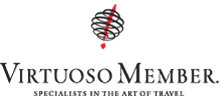 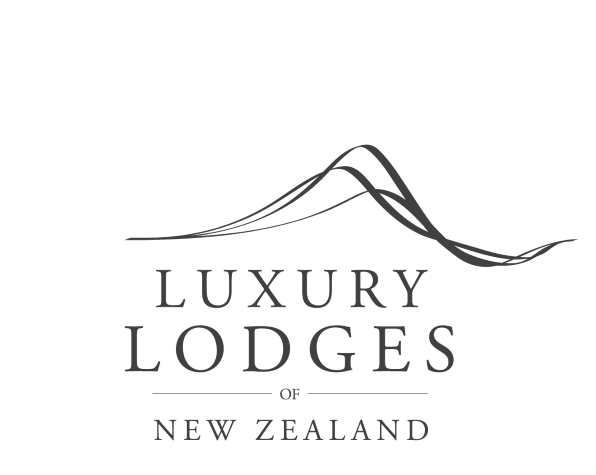 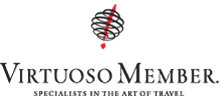 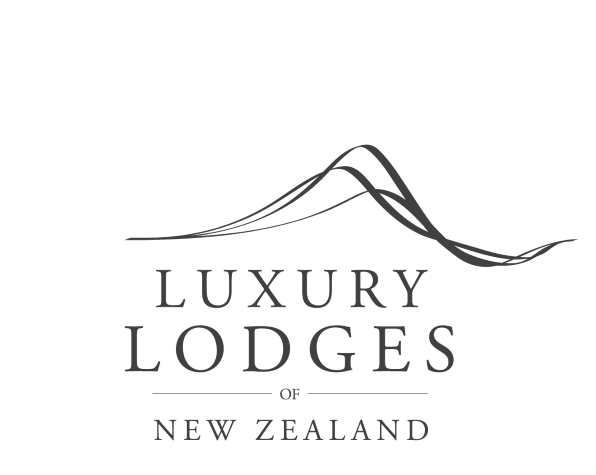 Rahimoana Rate Inclusions Porsche Cayenne for guest use in local area & golf cart to access private beach Personal Concierge/Villa Manager Selection of New Zealand wines and French Champagne Champagne and Fresh fruit platter upon arrival Gourmet breakfast provisions (replenished daily) One Personal Chef prepared meal of choice daily (up to three courses) Daily servicing of villa  Bar selection of spirits Wireless internet access Reservation Policy Reservations are secured upon receipt of a 25% deposit based on the total reservation, with full credit card details.  Cancellation Policy In the event that we are unable to replace a cancelled reservation, the following fees apply; Cancellations received within 30 days prior to arrival, incur a 25% cancellation fee* Cancellations received within 7 days prior to arrival, incur a 100% cancellation fee *Except the months of December and January, where cancellations received within 30 days prior to arrival incur a 100% cancellation fee Shoulder Nightly Rates  15 October 2020 – 18 December 2020Rate Inclusions 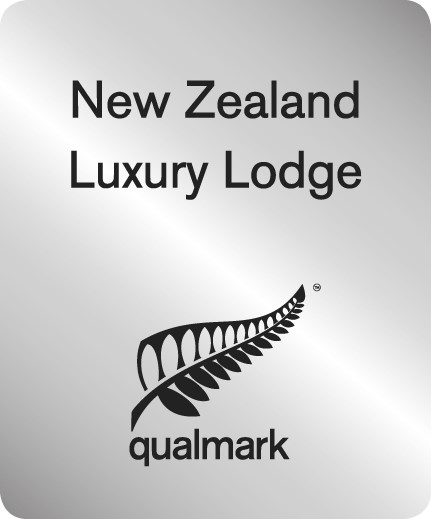 Luxury accommodation Bottle of Louis Roederer Champagne upon arrival Fresh fruit platter (replenished daily) Gourmet breakfast provisions (replenished daily) Selected mini bar items Wireless internet access  Daily servicing of villa  	Russell transfers Additional Services (charges apply) Personal Chef Catering Personal TrainerBeauty/Massage TherapistsChauffeurPersonal shopping and provisioning of villasLaundry and dry-cleaning servicesBusiness services 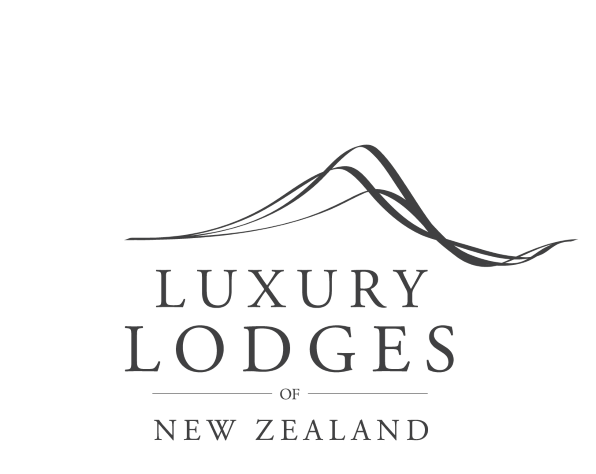 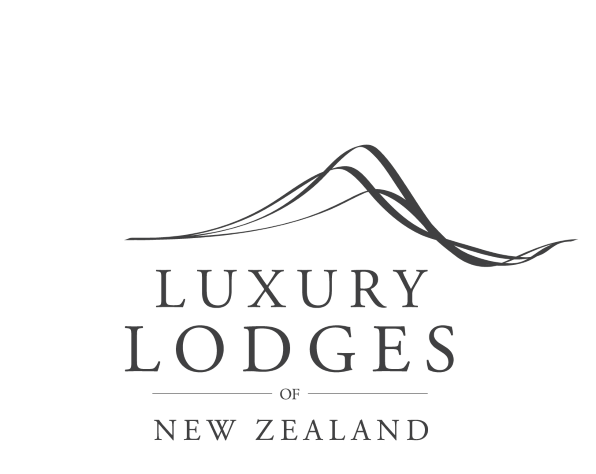 Rahimoana Rate Inclusions Porsche Cayenne for guest use in local area & golf cart to access private beach Personal Concierge/Villa Manager Selection of New Zealand wines and French Champagne Champagne and Fresh fruit platter upon arrival Gourmet breakfast provisions (replenished daily) One Personal Chef prepared meal daily (up to three courses) Daily servicing of villa  Bar selection of spirits Wireless internet access Reservation Policy Reservations are secured upon receipt of a 25% deposit based on the total reservation, with full credit card details.  Cancellation Policy In the event that we are unable to replace a cancelled reservation, the following fees apply; Cancellations received within 30 days prior to arrival, incur a 25% cancellation fee* Cancellations received within 7 days prior to arrival, incur a 100% cancellation fee *Except the months of December and January, where cancellations received within 30 days prior to arrival incur a 100% cancellation fee Peak Nightly Rates  18 December 2020– 30 April 2021 Rate Inclusions Luxury accommodation Bottle of Louis Roederer Champagne upon arrival Fresh fruit platter (replenished daily) Gourmet breakfast provisions (replenished daily)Selected mini bar items Wireless internet accessDaily servicing of villaRussell transfers 	 	Additional Services (charges apply) Personal Chef Catering Personal Trainer Beauty/Massage Therapists Chauffeur 	Personal shopping and provisioning of villas 	Laundry and dry-cleaning services Business services  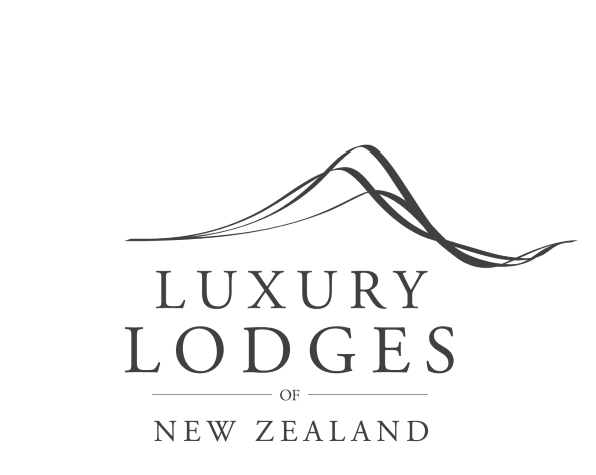 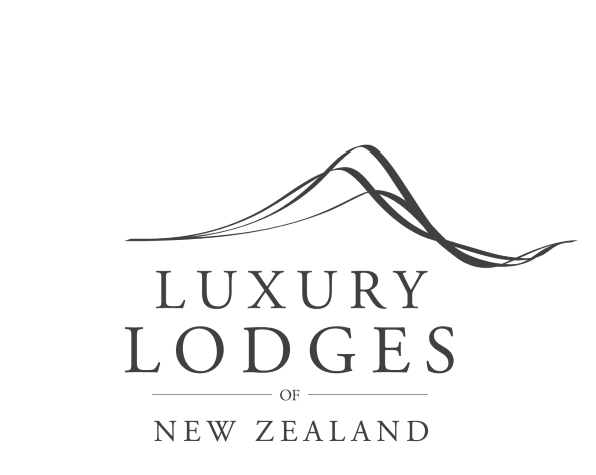 Rahimana Rate Inclusions Porsche Cayenne for guest use in local area & golf cart to access private beach Personal Concierge/Villa Manager Selection of New Zealand wines and French Champagne Champagne and Fresh fruit platter upon arrival Gourmet breakfast provisions (replenished daily) One Personal Chef prepared meal of choice daily (up to three courses) Daily servicing of villa  Bar selection of spirits Wireless internet access Reservation Policy Reservations are secured upon receipt of a 25% deposit based on the total reservation, with full credit card details.   Cancellation Policy In the event that we are unable to replace a cancelled reservation, the following fees apply; Cancellations received within 30 days prior to arrival, incur a 25% cancellation fee* Cancellations received within 7 days prior to arrival, incur a 100% cancellation fee *Except the months of December and January, where cancellations received within 30 days prior to arrival incur a 100% cancellation fee Villa Brochure rate NZ$ inc. GSTAccommodates Villa Brochure rate NZ$ inc. GSTAccommodates First Light 1,5501 Bedroom up to 2 Persons The Eyrie 1,9503 Bedrooms (2 ocean view, 1 garden view) up to 6 Persons Eagle Spirit 2,0503 Ocean view Bedrooms up to 6 Persons Sacred Space 3,4504 Bedrooms up to 8 Persons, 2 night minimum stay Rahimoana 9,7504 Bedrooms up to 8 Persons, 2 night minimum stay All rates are inclusive of GST – New Zealand Government Services Tax = 15% All rates are inclusive of GST – New Zealand Government Services Tax = 15% All rates are inclusive of GST – New Zealand Government Services Tax = 15% Villa Brochure rate NZ$Accommodates Villa Brochure rate NZ$Accommodates First Light 1,9501 Bedroom up to 2 Persons The Eyrie 2,4003 Bedrooms (2 Oceanview, 1 garden view) up to 6 Persons Eagle Spirit 2,5503 Ocean view Bedrooms up to 6 Persons Sacred Space 4,2004 Bedrooms up to 8 Persons, 2 night minimum stay Rahimoana 12,0004 Bedrooms up to 8 Persons, 2 night minimum stay All rates are inclusive of GST – New Zealand Government Services Tax = 15% All rates are inclusive of GST – New Zealand Government Services Tax = 15% All rates are inclusive of GST – New Zealand Government Services Tax = 15% Villa Brochure rate NZ$Accommodates Villa Brochure rate NZ$Accommodates First Light 2,4001 Bedroom up to 2 Persons The Eyrie 3,0003 Bedrooms (2 Oceanview, 1 garden view) up to 6 Persons Eagle Spirit 3,1503 Ocean view Bedrooms up to 6 Persons Sacred Space 5,2504 Bedrooms up to 8 Persons, 2 night minimum stay Rahimoana 15,0004 Bedrooms up to 8 Persons, 2 night minimum stay All rates are inclusive of GST – New Zealand Government Services Tax = 15% All rates are inclusive of GST – New Zealand Government Services Tax = 15% All rates are inclusive of GST – New Zealand Government Services Tax = 15% 